ｖ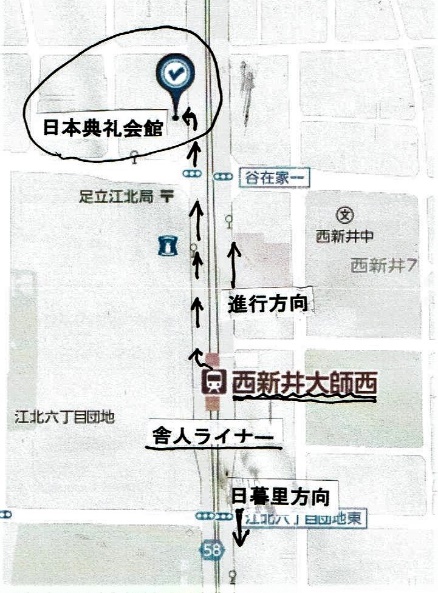 